ZARZĄDZENIE NR 21/2018Dyrektora Pogotowia Opiekuńczegow   Legnicyz dnia  14 sierpnia 2018r.w sprawie  wprowadzenia regulaminu  monitoringu wizyjnego w Pogotowiu Opiekuńczym                    w Legnicypodstawa prawna: Unijne akty prawne:ROZPORZĄDZENIE PARLAMENTU EUROPEJSKIEGO I RADY (UE) 2016/679   dnia 27 kwietnia 2016 r w sprawie ochrony osób fizycznych w związku z przetwarzaniem danych osobowych   i w sprawie swobodnego przepływu takich danych oraz uchylenia dyrektywy 95/46/WE (ogólne rozporządzenie o ochronie danych)..                                                                                                           DYREKTYWA PARLAMENTU EUROPEJSKIEGO I RADY (UE) 2016/680   z dnia 27 kwietnia 2016r. w sprawie ochrony osób fizycznych w związku z przetwarzaniem danych osobowych przez właściwe organy do celów zapobiegania przestępczości, prowadzenia postępowań przygotowawczych, wykrywania i ścigania czynów zabronionych 
i wykonywania kar, w sprawie swobodnego przepływu takich danych oraz uchylająca decyzję ramową Rady 2008/977/WSiSW.                                                                                                         oraz Rozporządzenie Ministra Pracy i Polityki Społecznej z dnia 22 grudnia 2011r                             w sprawie instytucjonalnej pieczy zastępczej -  § 13 pkt2.    §1.W związku z rozpoczęciem   stosowania procedury w sprawie ochrony  osób fizycznych  i  mienia  wprowadza się szczególny  nadzór  nad terenem Pogotowia Opiekuńczego w postaci środków technicznych umożliwiających rejestrację obrazu.§2.Cele i zasady funkcjonowania monitoringu wizyjnego w Pogotowiu Opiekuńczym  określa Regulamin stanowiący załącznik do niniejszego zarządzenia.    §3.Obowiązek  informacyjny względem osób, których dane osobowe mogą zostać utrwalone na monitoringu  jest realizowany za pośrednictwem strony internetowej Pogotowia Opiekuńczego w Legnicy.§4.Zarządzenie  obowiązuje od dnia podpisania.Legnica  14 sierpnia 2018r.    Regulamin monitoringu                              Załącznik do Zarządzenia Nr 21  /2018                                                                                Dyrektora Pogotowia Opiekuńczego w Legnicy Regulamin monitoringu wizyjnego w Pogotowiu Opiekuńczym w LegnicyRegulamin określa cel i zasady funkcjonowania systemu monitoringu wizyjnego                            w Pogotowiu Opiekuńczym w Legnicy,  miejsca instalacji kamer systemu na terenie placówki, reguły rejestracji i zapisu informacji oraz sposób ich zabezpieczenia, a także możliwości udostępniania zgromadzonych danych o zdarzeniach.Przetwarzania danych osobowych osób fizycznych w systemie monitoringu wizyjnego jest niezbędne do celów wynikających z prawnie uzasadnionych interesów realizowanych przez administratora tj. zapewnienie bezpieczeństwa podopiecznym i pracownikom oraz z w celu ochrony osób i mienia Pogotowia Opiekuńczego.Administratorem urządzeń monitoringu wizyjnego jest Dyrektor Pogotowia Opiekuńczego      z siedzibą w   Legnicy ul. Wojska Polskiego 7.Infrastruktura placówki , która jest objęta monitoringiem wizyjnym to: wejście i wyjście do  budynku Pogotowia Opiekuńczego – dwie kamerybramy wjazdowe na teren posesji placówki – od strony podwórza,teren posesji wokół Pogotowia Opiekuńczego w obszarze ogrodzonym.Korytarz   wejściowy , Monitoring funkcjonuje całodobowo. Monitoring wizyjny nie jest połączony z możliwością bieżącego przekazywania lub rejestracji dźwięku pozwalającego na słuchanie lub zapis prowadzonych rozmów. Rejestracji i zapisowi na nośnikach fizycznych podlega tylko obraz (wizja) z kamer systemu monitoringu.Obraz zarejestrowany w systemie monitoringu wizyjnego przechowywany jest na dysku serwera.System monitoringu wizyjnego składa się z: 5 kamer rejestrujących zdarzenia wewnątrz i na zewnątrz budynku                             o rozdzielczości umożliwiających identyfikację osób,jednego  urządzenia  rejestrującego  i zapisującego obraz na nośniku fizycznym, 1 monitora  pozwalającego  na podgląd rejestrowanych zdarzeń umieszczonego w sekretariacie Pogotowia Opiekuńczego. Kamery są rozmieszczone według dołączonego „Planu rozmieszczenia kamer”.  Elementy monitoringu wizyjnego w miarę konieczności i możliwości finansowych są udoskonalane, wymieniane, rozszerzane.Miejsca objęte monitoringiem wizyjnym są oznakowane stosownymi tabliczkami informacyjnymi: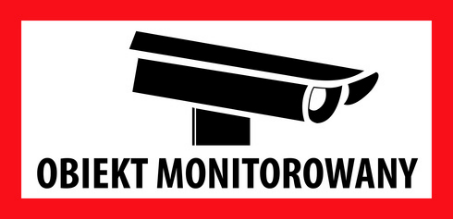 Na tablicy ogłoszeń przy sekretariacie, gablocie dostępnej dla wszystkich użytkowników obiektu   umieszcza się informację zawierającą następującą klauzulę informacyjną:„Zgodnie z art. 13 Rozporządzenia Parlamentu Europejskiego i Rady (UE) 2016/679      z dnia 27 kwietnia 2016 r. w sprawie ochrony osób fizycznych w związku z przetwarzaniem danych osobowych i w sprawie swobodnego przepływu takich danych oraz uchylenia dyrektywy 95/46/WE  (4.5.2016 L 119/38 Dziennik Urzędowy Unii Europejskiej PL)informuję, że:Administratorem systemu monitoringu jest dyrektor  Pogotowia Opiekuńczego                w Legnicy    tel: 76 7233150, 76 7233155, mail:  po-legnica@wp.plKontakt z Inspektorem Ochrony Danych w   Pogotowiu Opiekuńczym . możliwy jest pod numerem tel. nr. 76 7233153  lub adresem email  po-sekretariat@wp.pl Monitoring stosowany jest celu ochrony mienia oraz zapewnienia bezpieczeństwa na terenie monitorowanym.Podstawą przetwarzania jest prawnie usprawiedliwiony interes administratora / przepis prawa. Zapisy z monitoringu  przechowywane będą w okresie 30 dni.Osoba zarejestrowana przez system monitoringu ma prawo do dostępu do danych osobowych oraz ograniczenia przetwarzania. Osobie zarejestrowanej przez system monitoringu przysługuje prawo wniesienia skargi do organu nadzorczego – Prezesa Urzędu Ochrony Danych. Pieczęć  AdministratoraZapis z systemu monitoringu może być udostępniony jedynie uprawnionym organom                  w zakresie prowadzonych przez nie czynności prawnych, np. Policji, Sądom, Prokuraturze na ich pisemny wniosek. Okres przechowywania danych wynosi do 30 dni.  Dane są przechowywane  w budynku przy  ul. . Wojska Polskiego 7  w  sekretariacie. Po  upływie 30 dni  ulegają usunięciu poprzez nadpisanie nowych danych na urządzeniu rejestrującym obraz.W uzasadnionych przypadkach na podstawie wniosków w/w organów,                                        w szczególności, gdy urządzenia monitoringu wizyjnego zarejestrowały zdarzenie związane z naruszeniem bezpieczeństwa osób i mienia, okres przechowywania danych może ulec wydłużeniu o czas niezbędny do zakończenia postępowania, którego przedmiotem jest zdarzenie zarejestrowane przez monitoring wizyjny. Osoba zainteresowana zabezpieczeniem danych z monitoringu na potrzeby przyszłego postępowania może zwrócić się pisemnie do Dyrektora Pogotowia Opiekuńczego  w Legnicy  z prośbą o ich zabezpieczenie przed usunięciem po upływie standardowego okresu ich przechowywania. Wniosek należy złożyć w sekretariacie placówki, w terminie do 3 dni licząc od dnia, w którym zdarzenie mogło zostać zarejestrowane przez monitoring wizyjny.Prawidłowo złożony wniosek musi zawierać dokładną datę i miejsce  oraz przybliżony czas zdarzenia. Mogą występować nieznaczne różnice między czasem rzeczywistym a czasem uwidocznionym na materiale z monitoringu, ponieważ system nie jest synchronizowany      z zewnętrznym źródłem czasu.Osoba upoważniona sporządza kopię nagrania z monitoringu wizyjnego za okres, którego dotyczy wniosek osoby zainteresowanej oraz oznacza ją w sposób trwały następującymi danymi: numer porządkowy kopii, okres, którego dotyczy nagranie,źródło danych, np.: kamery na budynku, od strony boiska,data wykonania kopii;dane osoby, która sporządziła kopię. Kopia przechowywana jest przez Administratora systemu                                                                  w zamkniętym   specjalnie do tego przystosowanym miejscu.Kopia nagrania podlega zaewidencjonowaniu w rejestrze kopii z monitoringu wizyjnego sporządzonym na wniosek osoby zainteresowanej. Rejestr zawiera następujące informacje: numer porządkowy kopii, okres, którego dotyczy nagranie, źródło danych, np.: kamera nr……, data wykonania kopii,dane osoby, która sporządziła kopię, podpis osoby, która sporządziła kopię; informacje o udostępnieniu lub zniszczeniu kopii.Kopia stworzona na pisemny wniosek osoby zainteresowanej zostaje zabezpieczone na okres nie dłuższy niż 6 miesięcy i udostępniana jest jedynie uprawnionym instytucjom, np.: Policji. W przypadku bezczynności uprawnionych instytucji przez okres 6 miesięcy kopia podlega fizycznemu zniszczeniu.Osoby, które mają wgląd w obraz zarejestrowany przez monitoring wizyjny zobowiązane są do przestrzegania przepisów prawa w zakresie ochrony danych osobowych.Obowiązek informacyjny względem osób, których dane osobowe mogą zostać utrwalone na monitoringu jest realizowany za pośrednictwem strony internetowej Pogotowia Opiekuńczego   -  strona bip Pogotowia Opiekuńczego  w Legnicy                      w zakładce  dokumenty  -  w związku z art. 14 ust.5 pkt. b) Rozporządzenia Parlamentu Europejskiego i Rady (UE) 2016/679 z dnia 27 kwietnia 2016 r. w sprawie ochrony osób fizycznych w związku z przetwarzaniem danych osobowych i w sprawie swobodnego przepływu takich danych oraz uchylenia dyrektywy 95/46/WE (ogólne rozporządzenie o ochronie danych).Monitorowanie wizyjne stanowi środek wspierający wobec realizowanego                             w placówce obowiązku  ochrony mienia , bezpieczeństwa  i ochrony przeciwpożarowej.   Zainstalowany monitoring nie zwalnia  pracowników merytorycznych – wychowawców i specjalistów  od wypełniania swoich obowiązków.Dane zawarte na nośnikach fizycznych nie stanowią informacji publicznej i nie podlegają udostępnianiu w oparciu o przepisy o dostępie do informacji publicznej.W przypadku publikacji zapisu wizyjnego będzie on poddany zabiegom technicznym anonimizacji.Regulamin monitoringu został wdrożony zarządzeniem Dyrektora, z uprzednim  uwzględnieniem wyników diagnozy stanu bezpieczeństwa.Legnica, 14 sierpnia 2018r.                			            Barbara Ryczek                                                                                      dyrektor Pogotowia     Opiekuńczego                   w Legnicy   